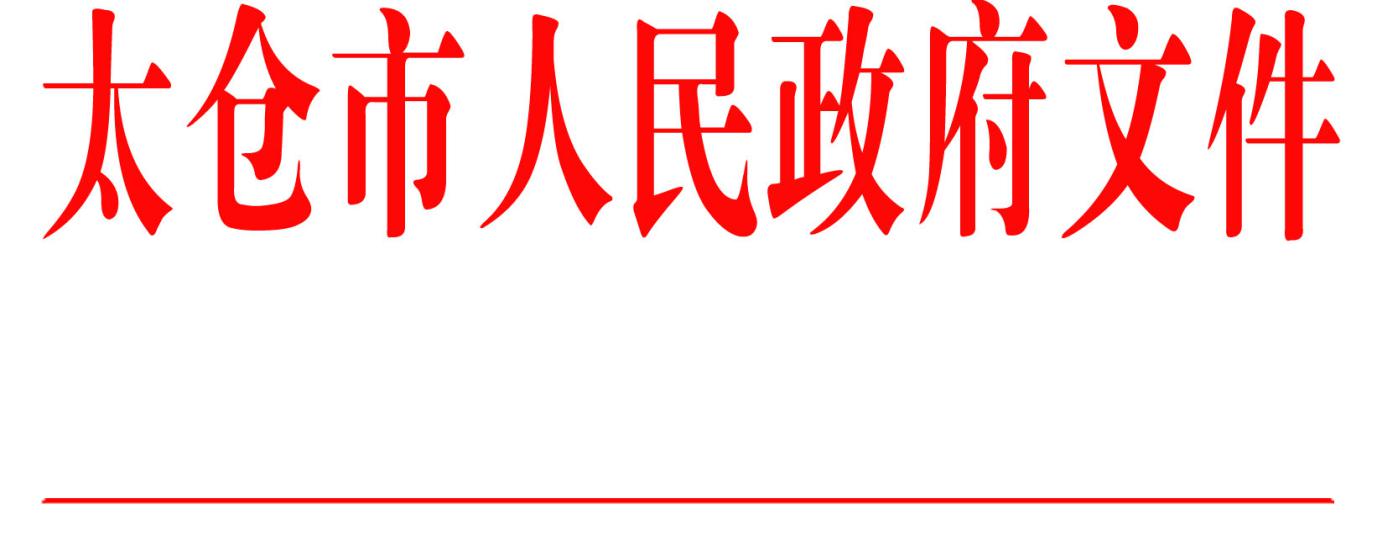 太政发〔2020〕12号市政府关于印发太仓市现代农业产业示范园总体规划（2019~2025）的通知各镇人民政府，太仓港经济技术开发区、太仓高新区、旅游度假区管委会，科教新城管委会，娄东街道、陆渡街道办事处，市各委办局，各直属单位，健雄学院：    《太仓市现代农业产业示范园总体规划（2019~2025）》已经市政府第40次常务会议审议通过，现印发给你们，请认真贯彻执行。太仓市人民政府2020年3月11日（此件公开发布）  太仓市人民政府办公室                    2020年3月11日印发